Annex 1: Participants ListAnnex 2: Finance/Account Expenses:Annex 3: Schedule of the EventतालिकाAnnex 4: Presentations (share link or attach/copy each presentation)C:\Users\dell\Desktop\gesi\sESSION 1_GESI related provisions in Nepal.pptxC:\Users\dell\Desktop\gesi\GESI Conceptual clarity.pdfC:\Users\dell\Desktop\gesi\International law.pptxC:\Users\dell\Desktop\gesi\SDG and Gender Equality.pptxC:\Users\dell\Desktop\gesi\PLGSP training session brt 2020\7 step of planing.pptxC:\Users\dell\Desktop\gesi\PLGSP training session brt 2020\Gender Planning Check list.pptC:\Users\dell\Desktop\gesi\PLGSP training session brt 2020\योजना कार्यान्वयन.pptxC:\Users\dell\Desktop\gesi\सामाजिक समावेशीकरण pp.ppt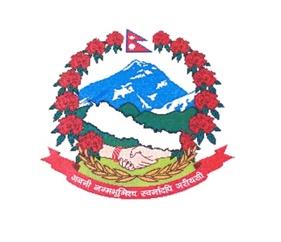 Ministry of Federal Affairs and General AdministrationProvincial and Local Governance Support ProgrammeEvent Reporting Template Training  |  Workshop  |  Meeting  |  Orientation(Check appropriate event type) Training  |  Workshop  |  Meeting  |  Orientation(Check appropriate event type)Name of Event: GESI Mainstreaming and Gender Responsive Budgeting to Provincial Government Officials (Output: 13.2.2)Name of Event: GESI Mainstreaming and Gender Responsive Budgeting to Provincial Government Officials (Output: 13.2.2)Date From:10 December, 2020Date to: 11 December, 2020Venue: Hotel Swagatam, BiratnagarProvince: Province_District: Morang_________________________________________Local Government: ____________________________________Targeted organization Provincial Government  District Coordination Committee Metro Sub-Merto Municipality Rural Municipality Ward OtherBackground: With the aim to implement the vision of the constitution to promote equality, prosperity and social justice; and commitment made by the state at international level regarding gender equality and social inclusion - in coordination with the Ministry of Women, Children and Senior Citizens -Gender Focal Person have been designated at different ministries, divisions and offices in Province 1. Gender Focal Person has specific GESI mainstreaming roles and responsibilities as per the approved Term of Reference. In order to effectively perform their roles and responsibilities, as well as to develop GESI responsive policy, plan, budget and program, it is necessary to adopt GESI mainstreaming as an important strategy. Understanding the need to build capacity of Gender Focal Person on GESI mainstreaming and GRB, two days orientation of GESI mainstreaming and GRB has been conducted.ObjectivesIncrease conceptual clarity and understanding of Gender Focal Persons of various provincial government office on GESIIncrease information regarding provincial, national as well as international law and provisions on GESIEnhance clarity on GRB and GESI mainstreaming process throughout planning processImprove overall performance and delivery of services of GESI Focal persons and to increase clarity on their TOROutputs Delivered:2 Days orientation on GESI mainstreaming and GRB facilitated to 20 gender focal persons of various provincial officeComprehensive pre-test, post-test and post evaluation has been conductedDetailed action plan has been prepared by the participantsSuggestions on GESI policy collected from participants Methodology (brief on process opening closing, presentation / discussions etc.) Two-day orientation on “GESI Mainstreaming and Gender Responsive Budgeting” conducted from December 11 to 12, in Biratnagar. The orientation was organized by Provincial Training Center, Jhapa ensuring participation of 20 participants Gender Focal Persons and other officials of provincial Government, 11 female and 9 male. Among them 12 are Brahmin/Chhetri, 4 are janajati and other 4 are from Madhesi community. Jeevan Ghimire, Honorable Minister for Social Development Ministry of Provincial Government inaugurated the event. Speaking at the program, honorable Social Development minister emphasized on internalization of Gender and Social Inclusion in every spheres of our life as well as government programs and policies. He reiterated the commitment of provincial government to take adequate measures to promote gender equality and social inclusion. Jasmaya Gajamer, Honorable Minister of State for Social Development of Province underscored the importance of GESI Mainstreaming and GESI Responsive Budgeting for promotion of women’s right. She further stated that although Nepal has made various commitments towards its international obligations, implementation of these commitments is not effective. Provincial Project Director, Saroj Guragain, Secretary of Social Development Ministry Govinda Bahadur Karki also expressed their views in the program. Anita Guragain, Law and Governance Expert of Provincial Training Center briefed about the Province and Local Government Support (PLGSP). Ganesh Timsina, Executive Director of Provincial Training Center shed light on various capacity development initiatives planned to be implemented by Provincial Training expressed his gratitude for support and encouragement from provincial government and ministry. Formal inauguration session followed by thematic sessions on Conceptual Clarity on Gender and Social Inclusion, National Legislative Framework on Gender and Social Inclusion, International Human Rights Mechanism relating to GESI mainstreaming and Sustainable Development Goal with special focus on Gender Equality facilitated by Chandra Upadhyay, Saroj Guragain, Samir Ghimire and Tshering Yodin Sherpa. The first day training was concluded with review and evaluation of the first Day.Day 2 of the orientation began with review and reflection of the day one where participants briefly shed lights on their major learning from the first day sessions. Following the review and reflection session, Session on initiatives of Province level GESI related policy, program and budget was conducted by Durga Baral, Chief, Social Development Department. It was a participatory and interactive session where participants shared their practical challenges faced as a Gender Focal Person during planning and budgeting procedures. Most of them shared the practical difficulties while incorporating gender component in planning and budgeting due to the lack of sensitization and internalization of its significance among the respective planning officers’ level. Similarly, a detailed discussion on Terms of Reference of Gender Focal Person was also conducted with an objective to bring clarity regarding their job responsibilities. Few participants also shared about the stand and initiatives taken at their workplace as a gender focal person. Following that a session on Gender Responsive budgeting incorporating its definition, indicators, history and its significance in planning was conducted by Chandra Upadhyay, an external Resource Person. Participants have internalized that GESI component should be incorporated from the beginning of the budgeting process. An interactive session on mainstreaming GESI throughout planning process, budgeting, its implementation, monitoring and evaluation was conducted by External Resource person Prakash Pokhrel. Participants found the orientation program fruitful which has added further clarity to their knowledge regarding GESI. Participants gained knowledge regarding GESI integration during planning process. Gender Focal Person also shared that they have gained clarity about their roles and responsibilities. Participants gave emphasis on practical sessions in addition to theoretical classes on GESI mainstreaming throughout planning processes and GRB. Gender Focal Person also stressed about the need of sensitizing the officials who are directly involved in planning and budgeting.At the end of the orientation program, post-test and post evaluation was carried out. Participants prepared a detailed Action plan as a Gender Focal person of the respective ministries and offices.Key Decisions/RecommendationsSocial Development Ministry of Provincial Government will procced with the formulation of GESI Policy Gender Focal Persons will take steps to ensure annual action plan developed in the program will be implemented in their respective offices to mainstream GESIProvincial Training Center will develop post training monitoring framework to ensure that progress is documented and necessary follow-up is carried outAll resource materials will be disseminated to participants electronicallyS.No.Full NameDesignationOrganizationSexSocial InclusionDisabilityRemarks1.Ganga KhatiwadaComputer OperatorOffice of Chief Attorney, Province 1WomanBC2.Guru Prashad DahalFinance Officer 8thProvince Financial Comptroller OfficerManBC3.Ram Binehi YadavTB/Leprosy SupervisorHealth OfficeManMadhesi4.Rajesh Tamangसहायक वनस्पति अधिकृतMinistry of Industry, Tourism and environmentManJanajati5.Sarita PokhrelOfficer 8thProvincial AssemblyWomanBC6.Pushpalata UpretySection Officer 8thMinistry of Economic Affairs and PlanningWomanBC7.Bimala PokhrelKhadya anusandhan Officer 8thMinistry of Land management, Agriculture and CooperativeWomanBC8.Nirmals DahalNa. Shu.Chief of ProvinceWomanBC9.Suman SubediNa. shu.Ministry of Social DevelopmentWomanBC10.Ati Keshar SigdelSection OfficerMinistry of Social DevelopmentManBC11.Dipak DahalSection OfficerOffice of Chief Minister and Cabinet of MinistersManBC12.Dipa AcharyaOfficer 6thPublic Service CommissionWomanBC13.Sangita Thulung RaiOfficer 7thProvince Planning CommissionWomanJanajati14.Januka DhimalStaff nurseMechi HospitalWomanJanajati15.Pradip BaralOfficer 6thMinistry of Internal Affairs and the Law ManBC16.Komal Bahadur KhadkaSection OfficerMoSD, BiratnagarManBC17.Kriti Gupta Nursing OfficerKoshi HospitalWomanMadhesi18.Raj Kumar MehtaOfficer 6thKoshi Refreshment CentreManMadhesi19.Prabhansh MandalEngineerMinistry of Physical DevelopmentManMadhesi20.Soundariya SuhangSub-engineerWater Resources and Irrigation Development Division, DhankutaWomanJanajatiS.No.Expenditure headingsAmount1.Hotel expense/Food                                                  52,5002.Travel/DSA/Transport                                                  34,9703.Stationary cost                                                     4,5004. Resource Person                                                  20,400Total Amount:Total Amount:112,370पहिलो दिन       मिति: २५ मङ्सिर, २०७७पहिलो दिन       मिति: २५ मङ्सिर, २०७७पहिलो दिन       मिति: २५ मङ्सिर, २०७७पहिलो दिन       मिति: २५ मङ्सिर, २०७७पहिलो दिन       मिति: २५ मङ्सिर, २०७७मुख्य क्रियाकलाप तथा विषय बस्तुहरु उप - विषयबस्तु / क्रियाकलापहरु समय विधि/ प्रक्रिया जिम्मेवारी चिया / नास्ता ८:३० देखि ९:०० १. उद्घाटन एवम परिचयआसन ग्रहणउद्घाटनस्वागत मन्तव्यप्रदेश तथा स्थानीय शासन सहयोग कार्यक्रम बारे परिचय (Pranay Sir)सहभागीको परिचय९:०० देखि ९:३०कार्यक्रम संचालन र मन्तब्य २. नेपालमा लै.स.सा.स. सम्बन्धि बर्तमान अवस्था र विद्यमान नीति, कानून तथा अभ्यासहरुनेपालको संविधान, संघीय संरचना  र लैससास सम्वन्धी अन्य कानुनी प्रावधानहरुबारे९:३० देखि ११:००Saroj Guragain, Secretary, OCMCMचिया ब्रेक                                           ११:०० – ११:१५चिया ब्रेक                                           ११:०० – ११:१५चिया ब्रेक                                           ११:०० – ११:१५चिया ब्रेक                                           ११:०० – ११:१५चिया ब्रेक                                           ११:०० – ११:१५३. लैससास सम्बन्धि अवधारणाजैविक लिङ्क र सामाजिक लिङ्ग सामाजिक मुल्य मान्यता,समता र समानताIntersectionalityव्यवहारीक लैङ्गिक आवश्यकता तथा रणनैतिक लैङ्गिक आवश्यकतालै.स.सा.स. मूलप्रवाहीकरण११:१५ देखि १:००प्रस्तुति छलफल र अवस्था अनुसार अन्य बिधिहरु प्रस्तुति, छलफल र अवस्था अनुसार अन्य विधिहरुवाह्य श्रोत व्यक्ति                        खाना                       १:०० देखि २:००                                खाना                       १:०० देखि २:००                                खाना                       १:०० देखि २:००                                खाना                       १:०० देखि २:००                                खाना                       १:०० देखि २:००        ४. लै.स.सा.स. सम्बन्धि अन्तराष्ट्रिय स्तरमा भएका व्यवस्था तथा अभ्यासहरुनेपाल पक्ष राष्ट्र भइ हस्ताक्षर गरेका विभिन्न सन्धि तथा सम्झौताहरुबेइजिंग घोषणापत्रसिडजातीय विभेद उन्मुलन सम्बन्धि अन्तराष्ट्रिय महासन्धिदिगो विकास लक्ष्य२:००  देखि ३:३०प्रस्तुति, छलफल र अबस्था अनुसार अन्य विधिहरुहरुPLGSP/Expertचिया ब्रेक                                ३:३० देखि ३:४५चिया ब्रेक                                ३:३० देखि ३:४५चिया ब्रेक                                ३:३० देखि ३:४५चिया ब्रेक                                ३:३० देखि ३:४५चिया ब्रेक                                ३:३० देखि ३:४५समीक्षा तथा पुनरावलोकनसमीक्षा तथा प्रश्नहरु३:४५ देखि ४:१५छलफलसबै सहभागिहरुदोस्रो  दिन        मिति: २६ मङ्सिर, २०७७दोस्रो  दिन        मिति: २६ मङ्सिर, २०७७दोस्रो  दिन        मिति: २६ मङ्सिर, २०७७दोस्रो  दिन        मिति: २६ मङ्सिर, २०७७दोस्रो  दिन        मिति: २६ मङ्सिर, २०७७मुख्य क्रियाकलाप तथा बिषय बिषय बस्तु हरु उप- बिषयबस्तु / क्रियाकलापहरु समय बिधि/ प्रक्रिया जिम्मेवारी                                           चिया नास्ता                                                            ८:३० देखि ९:००                                           चिया नास्ता                                                            ८:३० देखि ९:००                                           चिया नास्ता                                                            ८:३० देखि ९:००                                           चिया नास्ता                                                            ८:३० देखि ९:००                                           चिया नास्ता                                                            ८:३० देखि ९:०० पहिलो दिनको समीक्षा ९:०० देखि ९:३०५. लैससास सम्बन्धि प्रदेश स्तरीय प्रयासहरु प्रदेश १ को लैससास सम्बन्धि  नीतिगत व्यवस्था र सुरु गरिएका कार्यहरु ९:३० देखि ११:००प्रस्तुति छलफल र अबस्था अनुसार अन्य विधिहरुदुर्गा बराल, प्रमूख महिला विकास अधिकृत, सामाजिक विकास मन्त्रालय६. लैंगिक उत्तरदायी बजेट परिचय लैंगिक उत्तरदायी तथा समावेशी बजेटको परिभाषा, इतिहास, आवश्यकता११:०० देखि १२:३० प्रस्तुति छलफल र अबस्था अनुसार अन्य विधिहरुवाह्य श्रोत व्यक्ति                                          खाना                                १२:३० देखि १:३०                                          खाना                                १२:३० देखि १:३०                                          खाना                                १२:३० देखि १:३०                                          खाना                                १२:३० देखि १:३०                                          खाना                                १२:३० देखि १:३०७. लै.स.स.स. मूलप्रवाहीकरणयोजना तथा बजेट तर्जुमा, योजना कार्यन्वयन, अनुगमन तथा सुपरिवेक्षणमा लै.स.सा.स. मूलप्रवाहीकरण१:३० देखि ३:००प्रस्तुति, छलफलवाह्य श्रोत व्यक्ति                          चिया ब्रेक                  ३:०० देखि ३:१५                          चिया ब्रेक                  ३:०० देखि ३:१५                          चिया ब्रेक                  ३:०० देखि ३:१५                          चिया ब्रेक                  ३:०० देखि ३:१५                          चिया ब्रेक                  ३:०० देखि ३:१५८. लैंगिक सम्पर्क व्यक्तिहरुको ToR मा छलफल कार्य योजना निर्माण ३:१५ देखि ४:४५प्रस्तुति, छलफलदुर्गा बराल, प्रमूख महिला विकास अधिकृत, सामाजिक विकास मन्त्रालय समापन कार्यक्रम समापन४:४५ देखि ५:१५सहभागीहरु